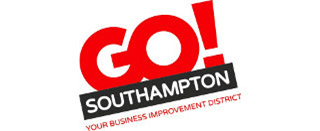 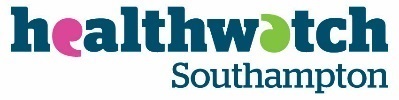 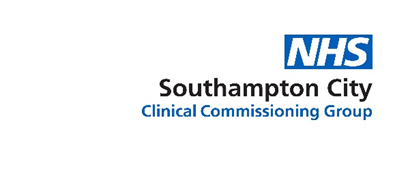 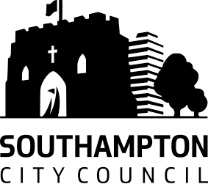 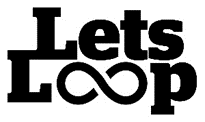 Hearing Loops GrantGP Surgeries Application FormPlease read the Hearing Loops Grant criteria, guidance notes and grant agreement in the Hearing Loops Application Guidelines before completing this form.  If you do not have the Application Guidelines you can get them from our website or by contacting us on grants@southampton.gov.uk. Q1 – Your detailsName of your surgery/practiceAddress of your surgery/practice Main contact for this applicationThis must be someone who is authorised to represent your surgery/practice and discuss your application.   Title	            First Name			                         Last NameTelephone Number	  	EmailQ2 - Have you received advice from Lets Loop Southampton regarding this application?      Yes   No (Please tick)Which Lets Loop Southampton volunteer advised you?  Please give their namePlease give details of what has been recommended.Q3 – How much money are you applying for and what do you intend to spend it on?  Please provide a breakdown of your costs and provide us with copies of your estimates and/or quotes documents.  Please remember to include your written estimates/quotes from an external source – see the Application Guidelines for more details.  DeclarationsThis application is submitted on behalf of the surgery/practice named in Q1 which the contact named in Q1 is duly authorised to represent. The information given is correct to my knowledge.  We have read the grant agreement in the Application Guidelines.          We have read and agree to the declarations (please tick)Bank Account Details FormApplication checklist Applications which do not include copies of quotes /estimates will not be considered.   Please see the application guidelines for more information.If you have problems supplying some of the requested documents please contact the Grants Officer on 023 8083 5012 or email grants@southampton.gov.uk  before sending in your application.  Please submit your supporting documents as email attachments or paper copies – we are unable to accept documents via file sharing services such as One Drive or Google Drive.Photocopies / scanned copies of all these documents are acceptablePrivacy NoticeSouthampton City Council is collecting this information in order to award and monitor the Hearing Loops grants to small businesses, and you may be contacted using the details provided, if further information is needed in order to do so. In performing this service, the council may share your information with other organisations or departments, but only when it is satisfied that it is necessary to perform a public task, or to exercise its statutory duties to do so.The council may also share your personal information for the purposes of the prevention, investigation, detection, or prosecution of criminal offences, but will not share your personal information, or use it for this, or any other purpose, unless provided for by law. More detailed information about the council’s handling of your personal data can be found in its privacy policy, available online at http://www.southampton.gov.uk/privacy or on request.Freedom of Information ActThe Freedom of Information Act 2000 gives members of the public the right to request any information that we hold. This includes information received from third parties, such as, although not limited to, grant applicants, grant holders, contractors and people making a complaint.If information is requested under the Freedom of Information Act we will release it, subject to exemptions; although we may consult with you first. If you think that information you are providing may be exempt from release if requested, you should let us know when you apply.Submitting your applicationWe prefer to receive applications by email, but you can submit your application by post or by hand if you wish to the address at the bottom of this page.  Please make sure you submit the estimates/quotes – applications cannot be accepted without them.  See the Application Checklist for details.Please note: Our email system will not accept emails bigger than 20mb.  If you are sending documents with large file sizes (such as photos) you may need to split them over several emails.All incoming email attachments are scanned by our virus software, which can cause a few minutes delay in your email reaching us.  If you intend to phone to check your email has arrived please wait at least 15 minutes after you send it.Please send your completed application form and checklist to: grants@southampton.gov.ukClosing date:Apply any time until 15th March 2024(funding period ends 31st March 2024)Contact address 
Contact address 
Item or activity	Cost£     £     £     £     £     £     £     Total (please put your total here even if you have used a separate sheet)£     Q4– When will the equipment be installed?  Please give an approximate date:Name of Bank or Building SocietyAddress of Bank or Building SocietyAddress of Bank or Building SocietyPostcode:Account Name Account NumberSort CodeEstimates / quotes 
These must be from an external source, i.e. a written quote from a company
Estimates are essential – applications will be rejected without them(see application guidelines for more information)orStronger Communities Team (Grants)Southampton City CouncilCivic CentreSouthamptonSO14 7LY